Recovery Plan Autumn Term August 2020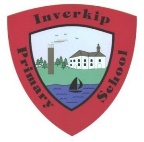 Tasks / actionRAG of progressRAG of progressRAG of progressWho is responsible?TimescalesPartners / LA LinksResources / CLPLEnsure all staff and children are practised in Health & Safety procedures and are familiar with protocols such as - Social Distancing and Hygiene protocol.SONSLTAug 2020Risk assessment, protocolEnsure all staff and children are practised in Health & Safety procedures and are familiar with protocols such as - Social Distancing and Hygiene protocol.SLTAug 2020Risk assessment, protocolEnsure that Risk assessments procedures are an ongoing process to ensure the safety of all staff and pupils.SLT/All staff/JanitorOngoingH & Safety TeamH & S guidanceIncreased staff capacity on HWB principles to support the recovery process: 6 Nurture principles Play for recoveryCoping with Adversity (3 pillars of trauma)  Bereavement – change/lossPupil Voice Boxall profiling/Beyond the Boxall strategiesHT/Educational Psychologist PupilsParentsAugust 2020/on going Educational PsychologistAttainment ChallengeICOSNurtureUk resourcesEmotion WorksEducation ScotlandPATHSSeasons for growthInverclyde Bereavement policyGood Grief materialsBeyond the BoxallDevelop a sense of belonging and reconnection by focusing on the a RESTORE rational: Recognition (of individual experiences)Empathy SafetyTraumaOpportunityRelationshipsEngagementIntroduce a whole school initiative of personal passport: ‘What Matters to Me’SLTAll StaffPupilsParentsAugust 2020 - ongoingCommunity Partners e.g. Blooming Inverkip/local businessesParent CouncilModify Inverkip Nursery class and school curriculum rationale to reflect a blended learning model and establish agreed delivery methods. SLT/All teaching/nursery and support staffBy Aug 2020Education Endowment Foundation blended learning templateEnsure continued levels of home/school communication via all available platforms.SLT/Teaching staffContinuousDevelop opportunities for outdoor learning across nursery and school communitySLTAll staffOngoingDevelop manageable tracking of engagement with home learning and attainment:Scoping exercise of learning/skills from closure period and Engagement with blended approach and strategies from AugustSLTAll staffJune 2020Refresh visible learning action plan:Aifl strategies compatible with socially distanced educationFocus on Learning dispositions related to recovery e.g. resilience/independenceSLTVL coachesAll staffJune 2020Create training to allow staff to utilise ClickViewSLTDigital Champions:John McGregorJacqui MillinerJaclyn McCreadyBy Aug 2020Digital Literacy CMOClick view licenseLink to authority project to support families with IT accessDigital championsFrom Aug 2020